PERSONAL INFORMATIONRegina Viviana Valdivieso Paredes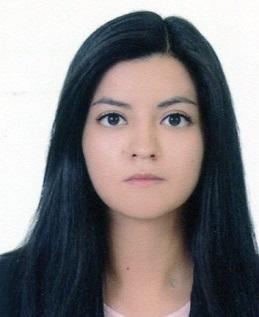  3164 F.Floor Kucha Tara Chand Darya Ganj, New Delhi, 110002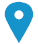           Permanent:Mz. G’ Lt. 3, Laurel Rosa, Lima, Lima 34, Peru  +91 7042661509  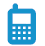 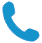 regina.valdivieso@gmail.com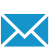 Sex F | Date of birth 09/09/1991 | Nationality PeruvianService Administration Bachelor, spanish native speaker with advanced English skills and Microsoft Office at an intermediate level; with interest in the areas of Human Resources, Customer Service and Marketing.WORK EXPERIENCE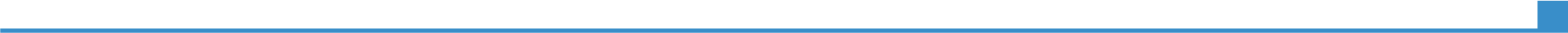 03/11/2014 to 04/04/201524/04/2013 to 15/10/201427/02/2012 to 30/02/2013Showroom Hostess - Sale and Marketing Support (Intern)Big Boy Toyz Pvt. Ltd.- 391, M.G. Road Ghitorni, New Delhi 110030, India.Welcome the clients, vendors, staff on arrival and thanking them on departure. Build customer experience, serve customers and be the first point of contact.Interaction with clients, senders, vendors, staff at the company and facilitating communication between the company and the customer through mails, calls and in person.Planning organizational operations in the showroom and taking care of smooth functioning of the showroom.Participation in the company events.Pre-owned exotic cars dealership.Human Resources Assistant03/11/2014 to 04/04/201524/04/2013 to 15/10/201427/02/2012 to 30/02/2013VIETTEL PERÚ S.A.C. – 878, 21 Street, Lima, Peru.  03/11/2014 to 04/04/201524/04/2013 to 15/10/201427/02/2012 to 30/02/2013Responsible of the preparation of labour contracts (new and renewal) in the headquarters. Preparation of branches’ contract inventories for subsequent signature of the General Director at the headquarters.Responsible of the smooth conduct of the branches in the hiring process. Verification of dates and salaries of new staff. Responsible of  the contracts submission to the Ministry of Labour through the virtual platform (Knowledge of contract mass registration). Verification and updating the database of nationwide hiring (29 branches).Update the HR system (StarSoft) in order to process the staff payroll. Support in recording the system concepts for the corresponding payment to workers. Responsible for  the wage increases nationwide, including the updation in the StarSoft System.Receiving personnel requirements of the applicants’ areas for recruitment and selection process.Responsible of  the formal staff recruitment and selection publication in the online platforms.Conducting in-depth interviews in English to applicants. Responsible of  the inclusion for new staff at the headquarters. Knowledge of the processes “high” and “low” in the T-Register (System to record and report to the Peruvian State about the new workers and job separations).Personnel disclosure to chiefs for subsequent Request for Wage Increase, Renovation and / or non-renewal of the employees. Management of virtual training platform and evaluation (E-Learning) by setting examinations for commercial staff. Preparation of short-term training plans for commercial staff. Prepare the reports on training outcomes through the information provided by the E-Learning system. Support the submission of documentation for audits by the Ministry of Labour. Telecommunication Sector03/11/2014 to 04/04/201524/04/2013 to 15/10/201427/02/2012 to 30/02/2013Human Resources InternYAMAHA MOTOR DEL PERÚ S.A.C.Support the recruitment process with the publications in the job web pages and carrying the curriculum filter. Support the interviews and psychometric assessments. Conducting employment reference requests. Participation in meetings of analysis and improvement of the area. Management and control of the staff assistance system.Support the various welfare activities organized by the area. Registration of staff training. Preparation of internal company Manuals.Verification of required documents for new personal inclusion.Support the official documents translation.Sale, maintenance and repair services of motorcycles.EDUCATION AND TRAINING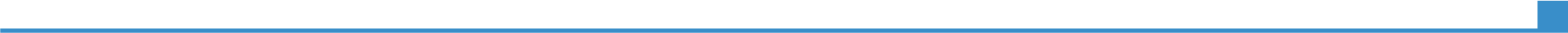 2008-2013 Service Administration – Universidad de Piura2008-2013 Bachelor, Service Administration (Service Management Specialty).Bachelor, Service Administration (Service Management Specialty).2008-2013 PERSONAL SKILLS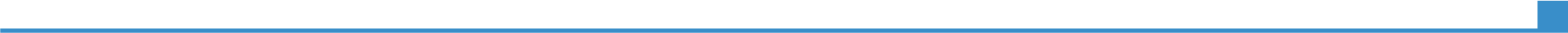 Mother tongue(s)SpanishSpanishSpanishSpanishSpanishOther language(s)UNDERSTANDINGUNDERSTANDINGSPEAKINGSPEAKINGWRITINGOther language(s)ListeningReadingSpoken interactionSpoken productionEnglishAdvancedAdvancedAdvancedAdvancedAdvancedFrenchIntermediateIntermediateIntermediateIntermediateIntermediateDELF A 1.DELF A 1.DELF A 1.DELF A 1.DELF A 1.Communication skillsGood listening skills gained through my experience as human resources assistant and Trainee. It demands to listen, understand the workers’ necessity, and help them in a proper way.  Empathy and respect even if I disagree with an employer, co-worker or employees’ idea, letting them know about my point of view to be consider too. ▪Confidence while trying to convey my idea or point of view. Good listening skills gained through my experience as human resources assistant and Trainee. It demands to listen, understand the workers’ necessity, and help them in a proper way.  Empathy and respect even if I disagree with an employer, co-worker or employees’ idea, letting them know about my point of view to be consider too. ▪Confidence while trying to convey my idea or point of view. Good listening skills gained through my experience as human resources assistant and Trainee. It demands to listen, understand the workers’ necessity, and help them in a proper way.  Empathy and respect even if I disagree with an employer, co-worker or employees’ idea, letting them know about my point of view to be consider too. ▪Confidence while trying to convey my idea or point of view. Good listening skills gained through my experience as human resources assistant and Trainee. It demands to listen, understand the workers’ necessity, and help them in a proper way.  Empathy and respect even if I disagree with an employer, co-worker or employees’ idea, letting them know about my point of view to be consider too. ▪Confidence while trying to convey my idea or point of view. Good listening skills gained through my experience as human resources assistant and Trainee. It demands to listen, understand the workers’ necessity, and help them in a proper way.  Empathy and respect even if I disagree with an employer, co-worker or employees’ idea, letting them know about my point of view to be consider too. ▪Confidence while trying to convey my idea or point of view. Organisational / managerial skillsAttention to detail in every task assigned. Good analysis skills gained through the everyday situations that required a prompt and wise decision. Creativity to suggest improvements in the department’s processes. Collaboration in any pending task of the teamwork/Department. ▪Commitment in the task and responsibility assigned. Ability to learn and take on new challenges leading to professional improvement. Job-related skillsAdapting new procedures according to reality through a feedback to the head or immediate superior. Analyzing data to present reports about staff nationwide. (Salaries, Increase of Salaries, Position Changes and promotions, weekly task compliance). ▪Coping with deadlines. (Contracts need to be presented to Labour Ministry every month. Conditional to penalty payment for date infringement).  Organizing tasks and prioritizing work due to the demanding assignments or support request from another unitsComputer skillsGood command of Microsoft Office™ toolsOther skillsElectronic organ and violin. ADDITIONAL INFORMATION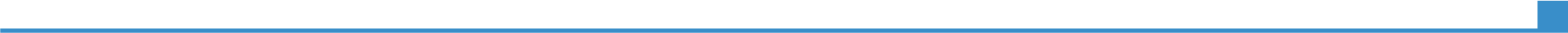 ProjectsHonours and awardsINEI- National Institute of Neoplastic Diseases: Participation in the Update Project about the Assistance Processes of Surgery Center developed from 21 May to 27 June 2012.Being located in the upper fifth along the university studies.